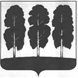 АДМИНИСТРАЦИЯ БЕРЕЗОВСКОГО РАЙОНАХАНТЫ-МАНСИЙСКОГО АВТОНОМНОГО ОКРУГА – ЮГРЫРАСПОРЯЖЕНИЕот  14.06.2024                                                                                                     № 460-рпгт. БерезовоО признании утратившим силу некоторых муниципальных правовых актов администрации Березовского районаВ связи с утратой актуальности:1. Признать утратившими силу распоряжения администрации Березовского района:           - от 03.06.2015 № 390-р « О согласовании начальной (максимальной) цены контракта на выполнение строительно-монтажных, ремонтно-строительных и проектно-изыскательских работ»;         - от 30.01.2019 № 85-р  «О внесении изменений в распоряжение администрации Березовского района от 03.06.2015 года № 390-р «О согласовании начальной (максимальной) цены контракта на выполнение строительно-монтажных, ремонтно-строительных и проектно-изыскательских работ».2. Разместить настоящее распоряжение на официальном веб-сайте органов местного самоуправления Березовский район.	3.	Настоящее распоряжение вступает в силу после его подписания.Глава района                                                                                       Р.В. Александров